2021-2022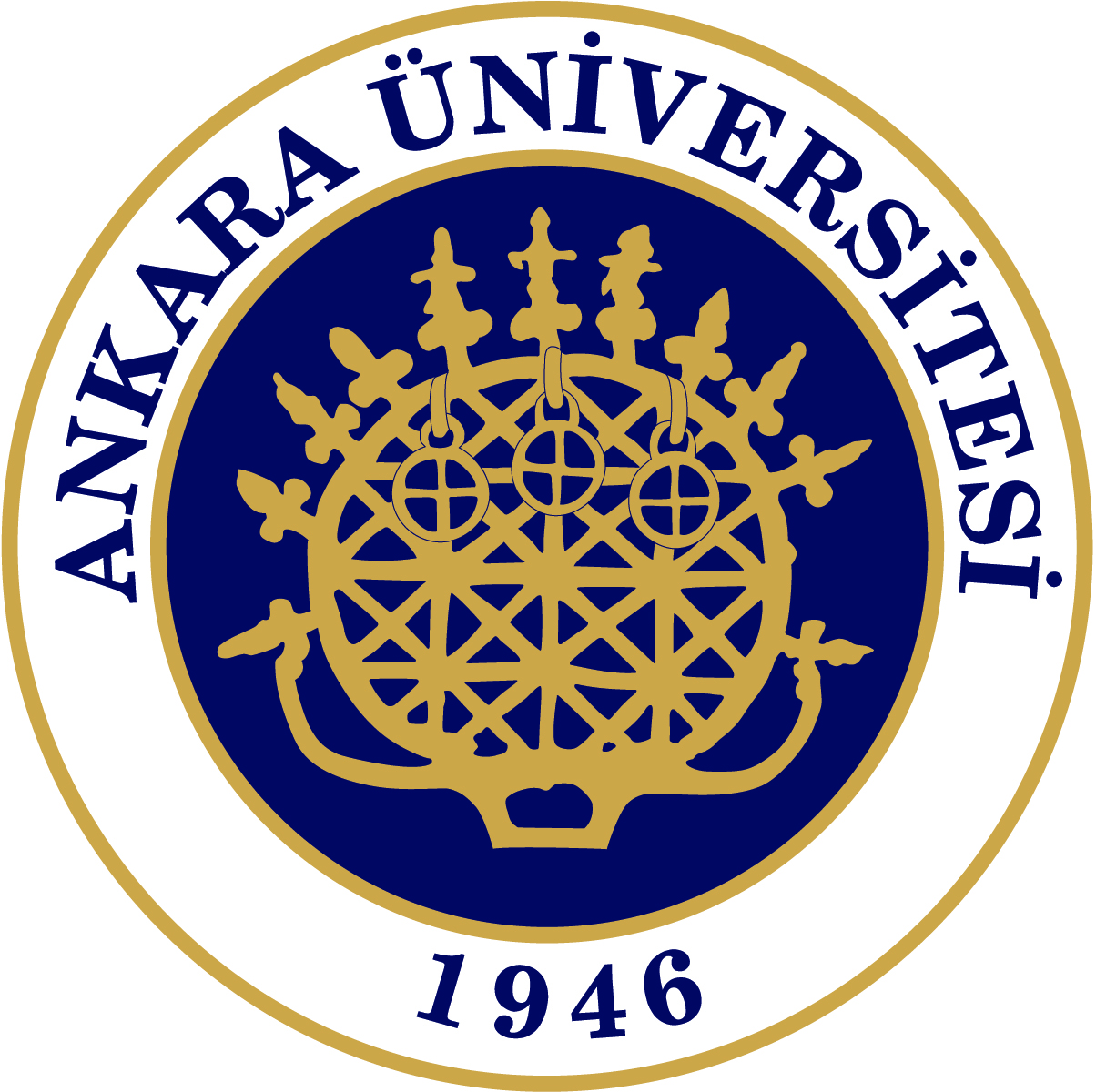 Spring TermLEVEL 1 SPRING &LEVEL 1 REPEATWRITING EXAM 3Opinion Paragraph13 April 2022 Wednesday5th Class HourDuration: 45 minutes